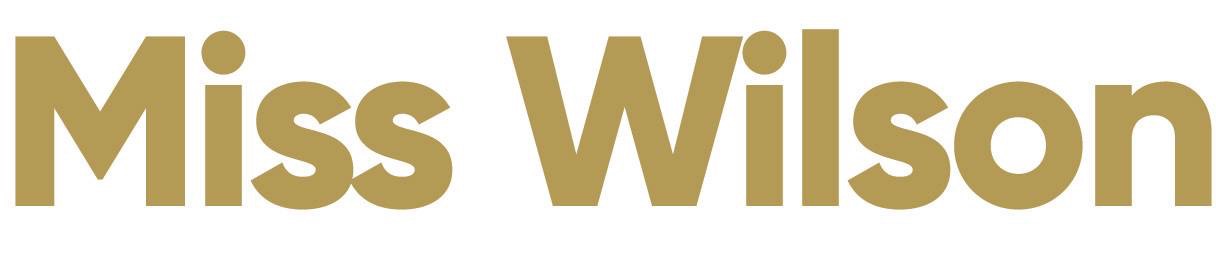 2020 Carolina Princess Packet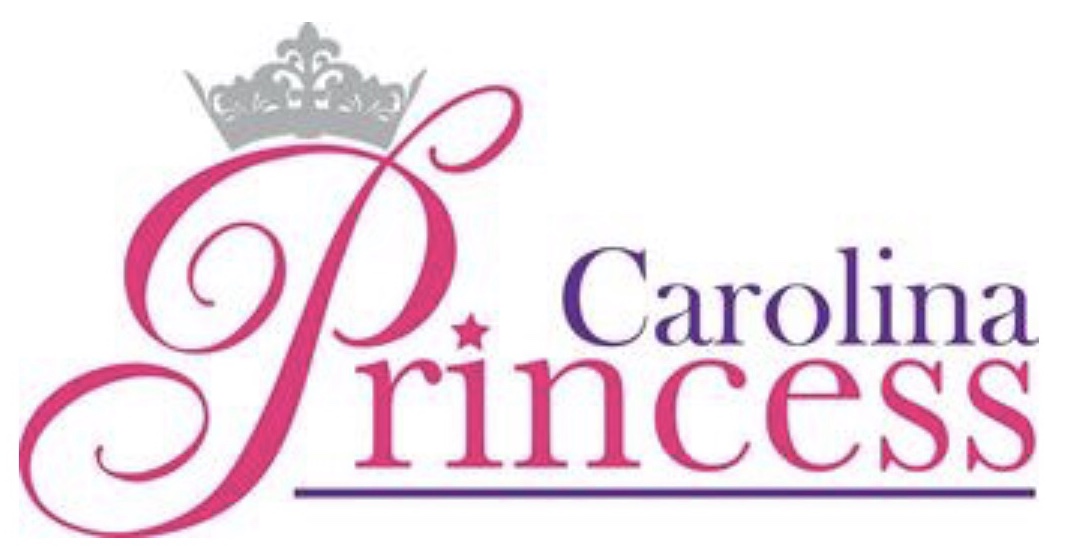 Miss Wilson Scholarship Competition Saturday, October 26, 2019Edna Boykin Cultural Center6:30 p.m. Miss Wilson Scholarship Organization Carolina Princess ProgramChild must be between the ages of 6-12. On the local level, Miss Wilson and Wilson's Outstanding Teen Competition will include the Carolina Princesses in the production as well as any other activities leading up to the competition. The Carolina Princess Program serves as a mentoring program. The winner of the Miss Wilson and Wilson's Outstanding Teen Competition will mentor their perspective Carolina Princess throughout the course of their reign. Carolina Princesses are encouraged to join their mentor in as many appearances, events, and volunteer opportunities as possible throughout the year. The goal of this program is to enable Carolina Princesses to gain a better appreciation for the Miss North Carolina/ North Carolina’s Outstanding Teen Competitions and the Miss America program.  Carolina Princesses will accompany Miss Wilson and Wilson's Outstanding Teen to the Miss North Carolina/ North Carolina's Outstanding Competitions. They will be present throughout competition week for rehearsals and appear in a production number on preliminary evenings as well as in the finals of the State Competition.Participation fee is $125.00 2020 Miss Wilson/Wilson’s Outstanding Teen Competition/Pageant Deadlines & Rehearsal DatesWe have tried very hard to hold the number of meetings/rehearsals for this competition/pageant to a minimum without jeopardizing the quality of the show. All candidates/contestants/Carolina Princesses are expected to attend each of the following meetings and/or rehearsals. Please be on time so we can start promptly!Tuesday, October 1, 2019 All paperwork is due on or before Tuesday, October 1, 2019.  If you are competing in another competition/ pageant before ours you will need to go ahead and submit all your paperwork, photo, etc., should you happen to win the competition/pageant we will pull your paperwork, photo, etc. We have to do this in order to meet deadlines with the printing of the program book and getting all paperwork to our field director in a timely manner. Tuesday, October 1, 2019Purchasing a salute page(s) is totally optional, if you desire to purchase one in the program book please submit your information to Shana Hoover at shana@wilsontimes.com  on or before Tuesday, October 1, 2019. Make sure to include in the subject line: Miss Wilson Scholarship Organization – Your name – Salute Page.  Make checks or money orders payable to the Miss Wilson Scholarship Organization. We will also be videoing patterns, opening number, fitness routine (for Teens) as well as the finale and email them to all candidates/contestants/Carolina Princesses. This will also enable you to rehearse at home.Saturday, October 12, 2019 (9 a.m. – 1 p.m.)Location: Brand Performing Arts Studio, 5164 Lamm Road, Wilson, NC 27893Drawing of candidate/contestant numbers for the competition. Miss/Outstanding Teen candidates/contestants will discuss makeup (interview/stage makeup). Miss candidates will be working on patterns, opening number, evening wear/social impact initiative statement, and finale. Teen contestants will be working on patterns, opening number, life style & fitness, evening gown/on-stage question. Carolina Princesses will be working on their production number and finale. (9:00 a.m. – 11:00 a.m.)Rehearsal attire: Active wear with tennis shoes. Sunday, October 20, 2019 (1 p.m. – 5 p.m.) Location: Brand Performing Arts Studio, 5164 Lamm Road, Wilson, NC 27893Condensed version of mock interviews.Miss candidates will be working on patterns, opening number, evening wear/social impact initiative statement, and finale. Teen contestants will be working on patterns, opening number, life style & fitness, evening gown/on-stage question. Carolina Princesses will be working on their production number and finale (1:00 p.m. – 3:00 p.m.)Rehearsal attire: Active wear with tennis shoes. Friday, October 25, 2019 (4 p.m. – 9:30 p.m.)Location: Edna Boykin Cultural Center, 108 Nash Street, Wilson, NC 	Full rehearsal for all candidates/contestants/ Carolina Princesses. Please try to not be late, we would like to start promptly. We know this is early and we will try to work with you, but our goal is to get your out at a decent hour as you will need a good night’s sleep in preparation for your interview the next day. This will be a closed rehearsal for candidates/contestants only, no parents please (with the exception of Carolina Princesses). Each candidate/contestant and Carolina Princess must bring actual wardrobe to change for each production number/phase of competition (except evening gown) in order to make this a true dress rehearsal.  2020 Miss Wilson/Wilson’s Outstanding TeenCompetition/Pageant Wardrobe Guidelines Provided below are wardrobe guidelines:  MissPrivate Interview: You should select an outfit that would be appropriate for a job interview, which also reflects your personality, and is age appropriate. You do not have to wear a suit. You will be close to the judges in the interview room and do not need stage makeup but light makeup is suggested. A podium will be used. Opening Number: You will wear your interview attire.On-Stage Interview: You will wear your interview attire. Your question will come from one of the judges and be read by one of the emcees.Talent: Wear something appropriate for your talent. The rules of good taste should prevail. Props are discouraged unless absolutely necessary and approved prior by the Miss Wilson Scholarship Organization. Evening Wear/Social Impact Initiative Statement: Contestants are to wear a traditional age appropriate gown, something you would feel comfortable wearing on the red carpet. Shoes and jewelry should coordinate with the ensemble. Again, good taste should dictate your choice. Contestants should wear pumps or heeled sandals.  Candidates will also state their social impact initiative statement during this phase of competition. Finale: You will wear your competition evening wear.TeenPrivate Interview: You should select an outfit that would be appropriate for a job interview, which also reflects your personality, and is age appropriate. You do not have to wear a suit.  You will be close to the judges in the interview room and do not need stage makeup, but light makeup is suggested. A podium will be used. Opening Number: You will wear your interview attire. Fitness: A fitness outfit guideline has been selected that is black shorts and a tank top. You will need to purchase one of the solid color shirts at http://teamstore.gtmsportswear.com/NCScholarship. Contestants are to wear athletic shoes.   **Fitness outfits can be worn for any preliminary in the Miss NC Outstanding Teen program across the state. Talent: Wear something appropriate for your talent. The rules of good taste should prevail. Props are discouraged unless absolutely necessary and approved by the pageant committee. Evening Gown: Contestants are to wear a traditional age appropriate gown. Shoes and jewelry should coordinate with the ensemble. Again, good taste should dictate your choice. Contestants should wear pumps or heeled sandals. On-stage Question: You will be judged in the on-stage question competition wearing your evening gown during the evening gown competition. You will be asked one on-stage question. Finale: You will wear your competition evening gown.Carolina PrincessesCarolina Princess production number: Black skorts, white shirt (something fancier than a t-shirt, and black flats.Finale:  White gowns (long or short) with age appropriate shoes and jewelry. If you have any questions or concerns about your gown of choice, please ask the Carolina Princess Coordinator(s) to address such questions BEFORE dress rehearsal….Please NOTE:Due to the very limited dressing room space in the auditorium, please consolidate dressing room items to one garment bag.  Shoes can be stored in a larger zip lock bag and placed in the bottom of the garment bag – this will keep the shoes from touching your white dress.  All other accessories should be placed in a smaller zip lock bag and hooked onto the hanger.  Also, the girls will be arriving in their Carolina Princess production number outfit so put a change of clothes in the garment bag to wear after the competition/pageant.  Please make sure you label everything including the outside of your garment bag and any zip lock bags that will be placed in the dressing room for your daughter.  **Parents are not allowed to be in the dressing room with the girls…. there will be designated people in the dressing room to assist each girl.  Parents will be seated in the audience as we want you to ENJOY the competition/pageant!    Miss Wilson Scholarship Organization Carolina Princess Participation ApplicationCarolina Princess Name__________________________________________________________________________Miss______________________________________    or    Outstanding Teen________________________________		     (Name)					                                    (Name)Age______     DOB_____________________	Grade_____	School__________________________________________________________________________Address______________________________________________________________________________________Parent(s) Name(s)______________________________________________________________________________Phone: Home________________________  Mother’s Cell______________ Work_______________	   Father’s Cell________________ Work ______________Email________________________________________________________________________________________Health Concerns/Issues/Allergies_________________________________________________________________Please submit a color headshot to Shana Hoover at shana@wilsontimes.com on or before Tuesday, October 1, 2019. The photo should be in a jpeg format with a resolution of at least 300 dpi. There should be nothing in the background if you can help it. When emailing your headshot to Shana, please type the following in the subject line: Miss Wilson Scholarship Organization – Your Name – Carolina Princess Headshot I understand that if the Miss or Outstanding Teen candidate/contestant my daughter is representing as a Carolina Princess wins this competition/pageant and becomes a title holder for the Miss Wilson Scholarship Organization, my daughter may be asked to represent the organization at scheduled appearances.  It is also understood that if my daughter receives the title of “Carolina Princess,” I am not entitled to any monetary or gift awards and that it is my sole responsibility and requirement to pay any and all fees and costs associated with participating in the State Competition with my daughter’s queen. As a parent of the potential Carolina Princess for the Miss Wilson Scholarship Organization, I agree to assume all risks and hazards incidental to the activities and release from responsibility the Miss Wilson Scholarship Organization and all its board and committee members.      Parent/Guardian Signature______________________________________________I understand that if my Miss or Outstanding Teen candidate/contestant wins this competition/pageant and becomes a title holder for the Miss Wilson Scholarship Organization, I will be asked to represent the organization at scheduled appearances.  I also understand that I will participate with my queen in the State Competition. Applicant’s Signature____________________________________________________Please return this signed application, all forms and the $125.00 registration fee to Katie Wheeler or Debbie Viverette.  Please make all checks/money orders payable to the Miss Wilson Scholarship Organization.  Paperwork and fees are due on or Tuesday, October 1, 2019. Contact Information: Katie Wheeler(252) 289-7130wheelermkatie@gmail.comDebbie Viverette252) 294-4710misswilsonorganization@gmail.comMiss Wilson Scholarship Organization Carolina Princess Participation ApplicationFun FactsName_________________________________________________________________Age____________	      Birthday _____________________    Brother(s)/Sister(s) Names _________________________________________________________________________________________________________________________************************************************************************************************************Favorite Color ____________________    Favorite Food ______________________________Favorite TV Program___________________________________________________________Favorite Movie________________________________________________________________Favorite Food _________________________________________________________________Favorite Subject in School_______________________________________________________Pets/Names __________________________________________________________________Hobbies/Activities ___________________________________________________________________________________________________________________________________________________________________________________________________________________________________What do you want to be when you grow up? __________________________________________________________________________________________________________________________________________________________Miss Wilson Scholarship Organization Carolina Princess Program/General Rules and Regulations1.  The Executive Director(s) have complete control of all activities during the preparation of the       competition/pageant have full authority to make decisions.  2.  Any Applicant or Princess whose conduct is deemed unbecoming by the Miss Wilson Scholarship      Organization committee will be asked to withdraw from the Carolina Princess Program and will no longer       be eligible for future participation.3.  No one is permitted backstage at any time except security, stage personnel, Miss Wilson Scholarship      Organization officials and production members.  Applicants will only be allowed backstage when      accompanied by a competition/ pageant official.  4.  No one will be permitted in the applicant’s dressing rooms except authorized personnel.  All applicants are       to come to the auditorium dressed in their opening number production wardrobe. Wardrobe guidelines are       included in this packet.  5.  Applicants are not allowed to leave the assigned areas at any time during rehearsals without permission       from the Carolina Princess Coordinator.  Violation of this rule will automatically eliminate the applicant       from the competition/pageant and further participation in the Miss Wilson Scholarship Organization. 6.  All problems or complaints should be reported to the Carolina Princess Coordinator immediately,       regardless of how large or small the complaint may be.7.  All applicants are required to attend all assigned rehearsals.8.  No makeup artists or hairstylist will be allowed backstage. We will have someone 9.  Each applicant must provide their own transportation to rehearsals and the competition/pageant.10.  Parents are responsible for the conduct of their applicants.11.  No gum, food or drinks are permitted backstage.  12.  No cell phones, pagers or any other electronic devices will be permitted backstage during        competition/pageant. If you would like a photo taken of your daughter, authorized personnel will be happy        to take a photo for you. We do this because sometimes when taking photo’s, the young women often forget       there may be other young women in the background dressing, etc. The other reason is we feel everyone        needs to be focused and be ready to go so the least distractions the better. 13.  Label everything.  Neither the Miss Wilson Scholarship Organization nor the auditorium will be responsible       for any misplaced/lost items. 14.  Applicants should wear performance footwear (tennis shoes) for all rehearsals.  15.  Parents may drop their applicants off at the front lobby of the Edna Boykin Cultural Center as early as 5:00        p.m. Someone from the Miss Wilson Scholarship Organization will escort you back stage in order to get        your daughter’s clothing, etc. set up. The doors for the competition/pageant will open at 5:30 p.m. 16.  ALL FORMS, HEADSHOTS, AND MONIES ARE DUE ON OR BEFORE TUESDAY, OCTOBER 1, 2019. 17.  All applicants must be 6 years old no later than November 1, 2017 and no older than 12 years old on        June 30, 2018.  All Outstanding Teen Carolina Princess applicants MUST be younger than their teen         mentor.18.  The crowned Carolina Princess is responsible for ANY and ALL expenses associated with the State         Competition.  __________ Parent’s Initial 19.  If the crowned Carolina Princess is unable to participate in the State Competition for any        reason, she will automatically relinquish the Carolina Princess title and will be required to return any        and all items given as part of the Carolina Princess Package (Miss Wilson/Wilson’s Outstanding        Teen Carolina Princess Official Crown and Sash.) __________ Parent’s Initial I have read, understand and accept the above “General Rules and Regulations” and agree to abide by the same.Signed_______________________________________________	      Date______________		      (Carolina Princess Applicant)Signed_______________________________________________	     Date______________		     (Parent/Guardian of Applicant)  Signed____________________________________________	     Date______________	     (Miss Wilson’s Carolina Princess Coordinator)Miss Wilson Scholarship Organization Miss Wilson Program BookApplicant________________________________________________________________________		                 (Name as you wish it to appear in the program book)Parent(s) Name(s)_________________________________________________________________Address__________________________________________________________________________	  _________________________________________________________________________CP of Miss   _______________________________	          CP of OT_________________________________		      (Name)				                  	                         (Name)____________________________________________________________________________________________Salute Pages are optional. If you would like to purchase a salute page, the cost is $150.00I have_________ salute page(s).(Even if you are not purchasing a salute page, please write a zero in the blank. This helps us to make sure nothing is left out of the program book. If you chose to purchase a salute page(s), you will need to send all information to Shana Hoover on or before Tuesday, October 1, 2019 at shana@wilsontimes.com. She can lay the page out for you or you may send the information to her already camera ready. If you send it to her already camera ready, please make sure it is a PDF file and has a resolution of at least 300 dpi. In the subject line please type: Miss Wilson Scholarship Organization – Your name – Carolina Princess- Salute Page If purchasing a salute page, you will need to write the check/money order to the Miss Wilson Scholarship Organization. A salute page can be purchased but is not required. Remember you can have multiple individuals split the cost.(Ex: If you have 15 individuals/businesses that want to contribute to a full page salute page,  the cost would be $10.00 per individual/business.) Miss Wilson Scholarship Organization Empowering young women to realize their potential and express themselves through community service while providing an avenue to share their talent and opinions enabling them to achieve their personal & educational goals. 2020 Contestant/Participant Fee Information Sheet Name: _____________________________________________________________________Address: ___________________________________________________________________City, State, Zip Code: _________________________________________________________Contestant (circle one):    	Outstanding Teen 			Carolina PrincessEmail address: ______________________________________________________________Outstanding Teen Participation Fee: $150.00Carolina Princess Participation Fee: $125.00Total Amount collected: ____________________________________________Check # _______________________________________Please make all checks payable to: Miss Wilson Scholarship Organization2801 1-P Ward Blvd. Wilson, NC 27893  Miss Wilson Scholarship Organization Carolina Princess ProgramParticipant ChecklistFORM								    		 DATE DUE_____	Application								on or before Tuesday, October 1, 2019_____	Fun Facts								on or before Tuesday, October 1, 2019_____	Signed General Rules and Regulations				on or before Tuesday, October 1, 2019_____	Salute pages for Carolina Princess (Optional)			on or before Tuesday, October 1, 2019        	 (Cash, Check, Money Order only) _____	Registration Fee Form ($125.00)					on or before Tuesday, October 1, 2019_____	Program Book Form with name, etc. 					on or before Tuesday, October 1, 2019_____  Color Headshot sent to Shana Hoover at shana@wilsontimes.com  on or before Tuesday, October 1, 2019	Make all checks or money orders payable to: Miss Wilson Scholarship Organization.There will be a $35.00 fee on all returned checks. The program book will be in color. It will be an insert in the Wilson Times newspaper delivery the Wednesday before the competition/pageant so it will reach many people. Program books will also be available the evening of the competition/pageant and are included with the purchase of a ticket. All candidates/contestants/Carolina Princesses will receive a program book. If you are mailing your Carolina Princess paperwork, it must be postmarked at the latest by October 1, 2019. Please mail any paperwork/checks to the following address:Miss Wilson Scholarship Organization Carolina Princess Coordinators 2801 1-P Ward Blvd.Wilson, NC 27893If you get in a bind and are unable to mail your paperwork, I’m sure we are can make arrangements to meet somewhere and pick it up. We are here for you!